Please feel free to use extra paper and to add a CV to your application form.Please return completed form by email to info@edenfarmedanimalsanctuary.comPlease note that incomplete application forms are excluded from consideration. References must be from former employers rather than from work colleagues, family or friends.Animal Caregiver Application Form March 2020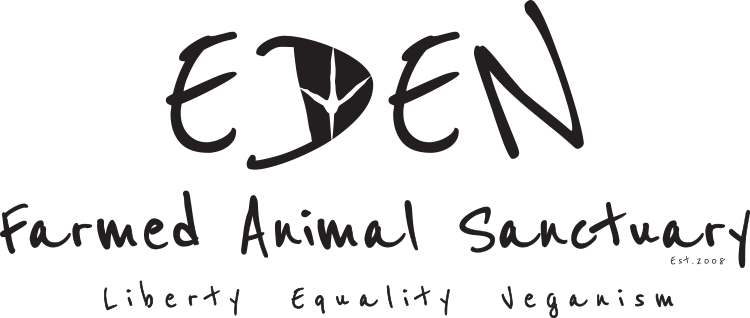 Applicant InformationApplicant InformationApplicant InformationApplicant InformationApplicant InformationApplicant InformationApplicant InformationApplicant InformationApplicant InformationApplicant InformationApplicant InformationApplicant InformationApplicant InformationApplicant InformationApplicant InformationApplicant InformationApplicant InformationApplicant InformationApplicant InformationApplicant InformationApplicant InformationApplicant InformationApplicant InformationApplicant InformationApplicant InformationApplicant InformationApplicant InformationApplicant InformationApplicant InformationApplicant InformationLast NameLast NameLast NameFirstFirstDOBDOBGender M/F/OtherGender M/F/OtherGender M/F/OtherAddressAddressAddressTownTownTownCountyCountyCountyPostcodePostcodePostcodePostcodePostcodePostcodePostcodePhonePhonePhoneE-mail AddressE-mail AddressE-mail AddressE-mail AddressE-mail AddressE-mail AddressDriver’s LicenseDriver’s LicenseDriver’s LicenseAre you licensed to drive farm machinery?Are you licensed to drive farm machinery?Are you licensed to drive farm machinery?Are you licensed to drive farm machinery?Are you licensed to drive farm machinery?Are you licensed to drive farm machinery?Are you licensed to drive farm machinery?Are you licensed to drive farm machinery?Do you have your own transport?Do you have your own transport?Do you have your own transport?Do you have your own transport?Do you have your own transport?Do you have your own transport?Do you have your own transport?Are you authorized to work in Ireland?Are you authorized to work in Ireland?Are you authorized to work in Ireland?Are you authorized to work in Ireland?Are you authorized to work in Ireland?Are you willing to relocate and live close to Eden?Are you willing to relocate and live close to Eden?Are you willing to relocate and live close to Eden?Are you willing to relocate and live close to Eden?Are you willing to relocate and live close to Eden?Are you willing to relocate and live close to Eden?Are you willing to relocate and live close to Eden?Are you willing to relocate and live close to Eden?Are you willing to relocate and live close to Eden?Are you willing to relocate and live close to Eden?Are you willing to relocate and live close to Eden?English Language Fluency?English Language Fluency?English Language Fluency?English Language Fluency?English Language Fluency?English Language Fluency?English Language Fluency?Up to date Tetanus shot?Up to date Tetanus shot?Up to date Tetanus shot?Up to date Tetanus shot?Up to date Tetanus shot?Up to date Tetanus shot?Up to date Tetanus shot?Up to date Tetanus shot?Up to date Tetanus shot?Up to date Tetanus shot?Up to date Tetanus shot?EducationEducationEducationEducationEducationEducationEducationEducationEducationEducationEducationEducationEducationEducationEducationEducationEducationEducationEducationEducationEducationEducationEducationEducationEducationEducationEducationEducationEducationEducationSchool/CollegeAddressAddressAddressAddressAddressAddressFromFromToToToToToToDid you graduate?Did you graduate?YES  YES  YES  YES  YES  NO  NO  NO  DegreeDegreeDegreeDegreeSubjects StudiedSubjects StudiedQualification ObtainedQualification ObtainedSchool/CollegeSchool/CollegeAddressAddressAddressAddressAddressAddressFromFromToToDid you graduate?Did you graduate?Did you graduate?Did you graduate?YES  YES  YES  YES  YES  YES  NO  NO  DegreeDegreeOtherOtherAddressAddressAddressAddressAddressAddressFromFromToToDid you graduate?Did you graduate?Did you graduate?Did you graduate?YES  YES  YES  YES  YES  YES  NO  NO  DegreeDegreeReferencesReferencesReferencesReferencesReferencesPlease list two references from previous employers References must include email address.Please list two references from previous employers References must include email address.Please list two references from previous employers References must include email address.Please list two references from previous employers References must include email address.Please list two references from previous employers References must include email address.Full NameRelationshipRelationshipCompanyPhoneAddressEmail addressFull NameRelationshipRelationshipCompanyPhoneAddressEmail addressPrevious EmploymentPrevious EmploymentPrevious EmploymentPrevious EmploymentPrevious EmploymentPrevious EmploymentPrevious EmploymentPrevious EmploymentPrevious EmploymentPrevious EmploymentPrevious EmploymentPrevious EmploymentPrevious EmploymentPrevious EmploymentPrevious EmploymentPrevious EmploymentPrevious EmploymentCompanyCompanyCompanyPhoneAddressAddressSupervisorSupervisorJob TitleJob TitleResponsibilitiesResponsibilitiesResponsibilitiesResponsibilitiesResponsibilitiesResponsibilitiesFromToReason for LeavingMay we contact your previous employer for a reference?May we contact your previous employer for a reference?May we contact your previous employer for a reference?May we contact your previous employer for a reference?May we contact your previous employer for a reference?May we contact your previous employer for a reference?May we contact your previous employer for a reference?May we contact your previous employer for a reference?May we contact your previous employer for a reference?YES  NO  CompanyCompanyCompanyPhoneAddressAddressSupervisorSupervisorJob TitleJob TitleResponsibilitiesResponsibilitiesResponsibilitiesResponsibilitiesResponsibilitiesResponsibilitiesFromToReason for LeavingMay we contact your previous employer for a reference?May we contact your previous employer for a reference?May we contact your previous employer for a reference?May we contact your previous employer for a reference?May we contact your previous employer for a reference?May we contact your previous employer for a reference?May we contact your previous employer for a reference?May we contact your previous employer for a reference?May we contact your previous employer for a reference?YES  NO  CompanyCompanyPhoneAddressAddressSupervisorSupervisorJob TitleJob TitleResponsibilitiesResponsibilitiesResponsibilitiesResponsibilitiesResponsibilitiesResponsibilitiesFromToReason for LeavingMay we contact your previous employer for a reference?May we contact your previous employer for a reference?May we contact your previous employer for a reference?May we contact your previous employer for a reference?May we contact your previous employer for a reference?May we contact your previous employer for a reference?May we contact your previous employer for a reference?May we contact your previous employer for a reference?May we contact your previous employer for a reference?YES  NO  SignatureSignatureSignatureSignatureDatePrevious Experience of animal care/sanctuary work/any other relevant volunteer or employment experience in an animal CARE contextPrevious Experience of animal care/sanctuary work/any other relevant volunteer or employment experience in an animal CARE contextPrevious Experience of animal care/sanctuary work/any other relevant volunteer or employment experience in an animal CARE contextPrevious Experience of animal care/sanctuary work/any other relevant volunteer or employment experience in an animal CARE contextPrevious Experience of animal care/sanctuary work/any other relevant volunteer or employment experience in an animal CARE contextPrevious Experience of animal care/sanctuary work/any other relevant volunteer or employment experience in an animal CARE contextPrevious Experience of animal care/sanctuary work/any other relevant volunteer or employment experience in an animal CARE contextPrevious Experience of animal care/sanctuary work/any other relevant volunteer or employment experience in an animal CARE contextPrevious Experience of animal care/sanctuary work/any other relevant volunteer or employment experience in an animal CARE contextPrevious Experience of animal care/sanctuary work/any other relevant volunteer or employment experience in an animal CARE contextPrevious Experience of animal care/sanctuary work/any other relevant volunteer or employment experience in an animal CARE contextPrevious Experience of animal care/sanctuary work/any other relevant volunteer or employment experience in an animal CARE contextPrevious Experience of animal care/sanctuary work/any other relevant volunteer or employment experience in an animal CARE contextPrevious Experience of animal care/sanctuary work/any other relevant volunteer or employment experience in an animal CARE contextPrevious Experience of animal care/sanctuary work/any other relevant volunteer or employment experience in an animal CARE contextPrevious Experience of animal care/sanctuary work/any other relevant volunteer or employment experience in an animal CARE contextPrevious Experience of animal care/sanctuary work/any other relevant volunteer or employment experience in an animal CARE contextCompanyCompanyCompanyPhoneAddressAddressSupervisorSupervisorJob TitleJob TitleResponsibilitiesResponsibilitiesResponsibilitiesResponsibilitiesResponsibilitiesResponsibilitiesFromToReason for LeavingMay we contact your previous employer for a reference?May we contact your previous employer for a reference?May we contact your previous employer for a reference?May we contact your previous employer for a reference?May we contact your previous employer for a reference?May we contact your previous employer for a reference?May we contact your previous employer for a reference?May we contact your previous employer for a reference?May we contact your previous employer for a reference?YES  NO  CompanyCompanyCompanyPhoneAddressAddressSupervisorSupervisorJob TitleJob TitleResponsibilitiesResponsibilitiesResponsibilitiesResponsibilitiesResponsibilitiesResponsibilitiesFromToReason for LeavingMay we contact your previous employer for a reference?May we contact your previous employer for a reference?May we contact your previous employer for a reference?May we contact your previous employer for a reference?May we contact your previous employer for a reference?May we contact your previous employer for a reference?May we contact your previous employer for a reference?May we contact your previous employer for a reference?May we contact your previous employer for a reference?YES  NO  FromToReason for LeavingMay we contact your previous employer for a reference?May we contact your previous employer for a reference?May we contact your previous employer for a reference?May we contact your previous employer for a reference?May we contact your previous employer for a reference?May we contact your previous employer for a reference?May we contact your previous employer for a reference?May we contact your previous employer for a reference?May we contact your previous employer for a reference?YES  NO  CompanyCompanyCompanyPhoneAddressAddressSupervisorSupervisorJob TitleJob TitleResponsibilitiesResponsibilitiesResponsibilitiesResponsibilitiesResponsibilitiesResponsibilitiesFromToReason for LeavingMay we contact your previous employer for a reference?May we contact your previous employer for a reference?May we contact your previous employer for a reference?May we contact your previous employer for a reference?May we contact your previous employer for a reference?May we contact your previous employer for a reference?May we contact your previous employer for a reference?May we contact your previous employer for a reference?May we contact your previous employer for a reference?YES  NO  Disclaimer and SignatureI certify that my answers are true and complete to the best of my knowledge. If this application leads to employment, I understand that false or misleading information in my application or interview 
may result in termination of my employment.Signed:  ___________________________________________________________  Date:  ___________________________________